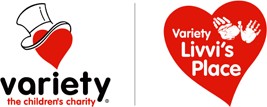 We need your help to make the Harbour Foreshore a place valued and enjoyed by everyone.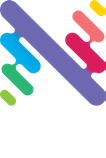 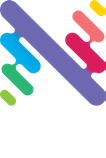 We’d like to find out:what you love about this space, andwhat you would like to see here in the future.As part of the plan we will be creating a new inclusive playspace at Foreshore Park.This survey will take 5 - 10 minutes.What we will do with your feedbackYour feedback will help us:Create an inclusive playspaceplan for better access and inclusionremove existing barriers.An accessible community is where everyone can use the public facilities including:Using the footpaths safelyEnjoying parks and playgroundsAccessing toilets and change rooms An accessible community is also onewhere everybody can find informationin a format that is useful to them.Privacy.We will not record any personal information from the survey. All your feedback is anonymous.Need help?If you have any questions or require alternative supports to inform usor take the survey, please phone 4974 2000 during business hours or email engage@ncc.nsw.gov.auThe Masterplan covers Foreshore Park and Joy Cummings Promenade (between Rydge’s and Nobby’s car park).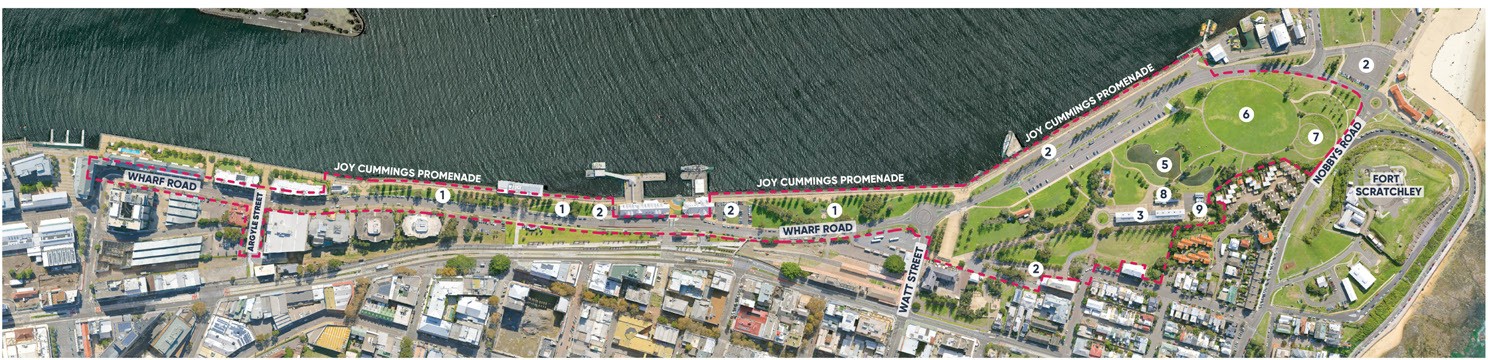 1 – Foreshore Reserve 2 – Car park3 – Carriage Shed4 – Payground 5 – Frog Pond– Shortland Lawn– Ampitheatre– Amenities Building 9 – Community GardenWhen did you last visit Newcastle Harbour Foreshore?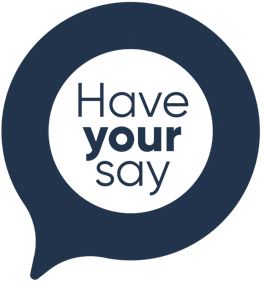  Within the last week  Within the last month  Within the last six months  Within the last 12months  More than 12 months ago. I have never visited the area*If you answered more than 12 months ago or I have never visited the area. Skip to Question 5 in the survey.What type of transport do you use to get to or from the Foreshore (Select all that apply): Car Bus/coach  Walk Cycle. Taxi/Uber  Motorcycle  Cruise ship/ferry Train Light rail Other: please commentHow do you generally use the Foreshore? Walk, run or cycle  Group exercise. For a picnic or barbecue  Use the restaurants / bars  Visit the playground Sit and enjoy the views  Visit the frog pond Use the open space (play ball games, fishing etc) Pass through to get to another location Use for work (e.g. Personal training) Attend community events or concerts Attend major special event  Use of the Harbour (e.g. ferry, fishing or boating) Other: please tell us other ways you use the Foreshore?Below are some of the things people have told us they love about Newcastle Harbour Foreshore. Please select those that are most important to you. (Select up to five):Natural Elements Harbour views Grassy areas / green space  Wide open space Trees and gardensPedestrian/Cycling The paths around the park  Wide paths Cycling provisions  Links to nearby areasFacilities Carriage shed Heritage elements / nearby heritage  Nearby restaurants / dining / cafes  Playspace The frog pond  BBQs / Picnic areas  Community garden  Promenade Parking by the HarbourWhat would you like to see more of? (Select all that apply)Natural Elements and Heritage: Trees Gardens  Shade Heritage featured in some way  Indigenous elements  MemorialsAmenities: Drink fountains Seating Accessible amenities Picnic tablesVariety of spaces: Event spaces Gathering spaces Playspace Cafes  Picnic areas Multi-purpose courts Waterplay Viewing/lookouts Connectivity: Signage to help me find my way around Bike parking Parking Disability car parking  Improved bicycle paths  Improved connectivity to surrounding areas for pedestriansRecreation: Recreational water activities Pop-up activities (food trucks, night-time cinema, etc) Artworks and sculpture Youth-oriented activity Exercise and fitness  Markets and eventsDo you have any other comment?What best describes how you would like to see the future of Newcastle Harbour Foreshore? (Select all that apply) Authentic Vibrant Representing the best of Newcastle  Stand-alone waterfront identity Sustainable premier destination  None of these Do you have any further comments?Plan of Management (PoM) Values rankingThe community have told us they value the following elements of the Newcastle Harbour Foreshore. Please rate the following: 1 = most important 5 = least important Rank task, 1 to 5.Scenic: Expansive harbour and ocean views, landscaped gardens, open space and grassed areas and general lack of development.Recreation: The open space and grassed areas for social interaction, picnic, playground visits, relaxation and exercise. The promenade and pathways to walk, ride bicycles, jog, and access surrounding areas.Accessibility: The proximity to the city centre, public transport, connections within and to surrounding areas from the promenade and pathways. All abilities access. Access to services including toilets, water, food and beverage outlets.Heritage: Historical themes include elements of Newcastle’s Aboriginal, convict, maritime, coal, steel and rail history both within the park and nearby sites.Community use and special events: Local community access, occasional markets, and smaller scale community events, and wider community access to large scale special events.We want Newcastle Harbour Foreshore to be a place we can all enjoy. Is there anything that takes away from your enjoyment the Foreshore? (E.g parking, lack of facilities, fencing, paths) Please comment:Foreshore Park Inclusive PlayspaceThe new playspace at Foreshore Park will be a community destination where families and friends of all ages can gather, spend time and play. Everyone will be able to play side by side, feel welcome and included.Do you or someone you spend time with live with challenges of a disability? (Select option only) Yes  No Don’t knowPlease skip Q9, Q10 if you answered No or Don’t knowPlease select the option that best describes you? I am a person with a disability I am a carer, family member, friend of a person with a disability I am a paid worker in the disability sectorPlease give a general indication how disability impacts your daily living or your daily tasks. (Tick all that apply) Communication (sight, speech, hearing) Learning or behavioural Physical, mobility  Prefer not to answerWhat design details make the most difference to you having an enjoyable play experience at a playspace?What kind of spaces would you like to see in the playspace?(Select all that apply) Climbing agility  Reading area  Quiet space  Sensory spaces Enclosed areas Zones for age groups  Waterplay Other please commentWhat do you (or your children) like to DO in a playspace? (Select all that apply) Play games with others  Meet new friends  Gather for celebrations  Relax Spend time engaging with nature  Physical play OtherPlease comment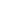 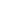 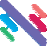 Foreshore Park Frog PondAn action from The Plan of Management 2015 states to “investigate future options for the Frog Pond through the Masterplan and Playground Detailed Concept Plan. Options may include reduce, retain or remove” p.44.We would like to hear from the community about the future use of Frog Pond area of Foreshore Park. Please rank your level of agreement with the following options with a tick:Do you have any other comments about how you’d like the Frog Pond space be used? (optional)Demographics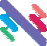 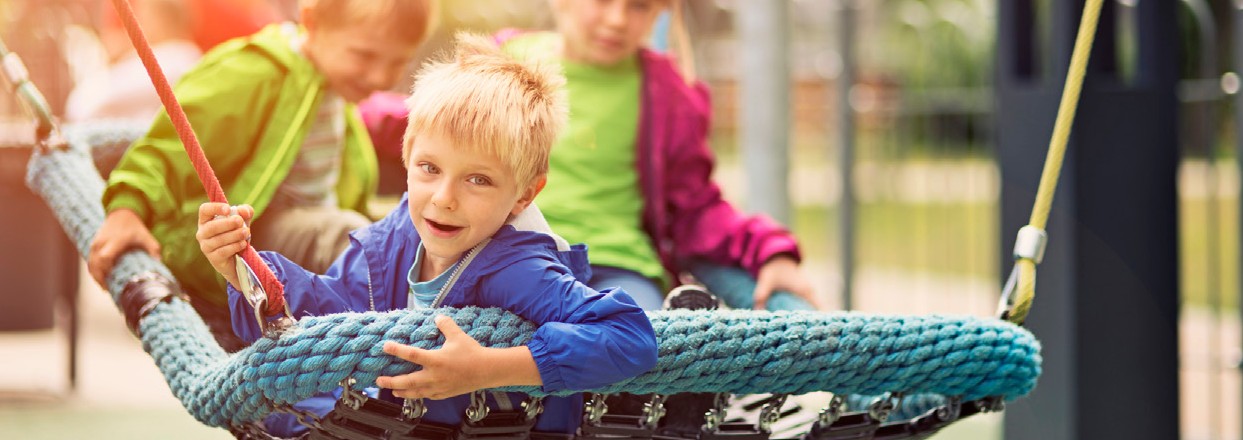 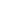 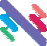 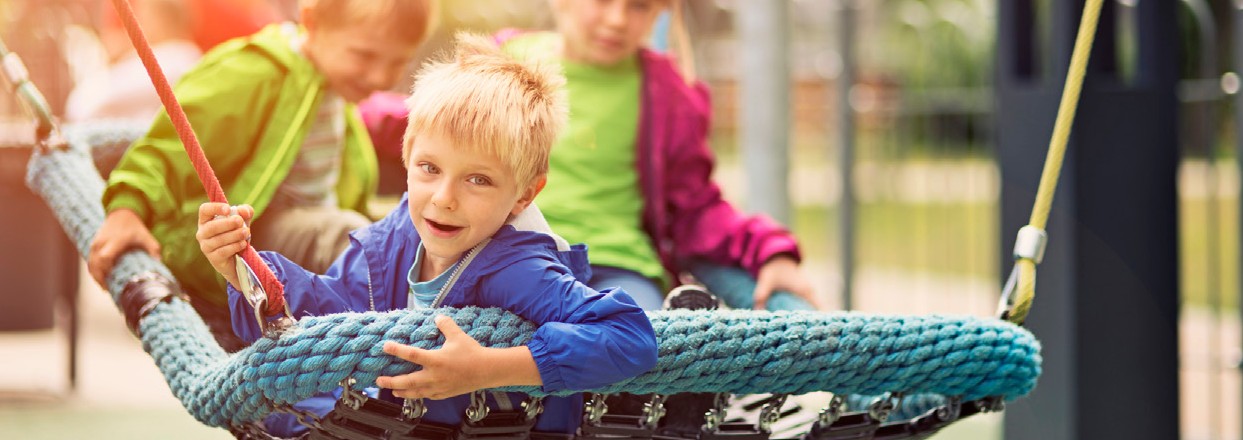 What is your age? Under 12 years old  12 – 17 years 18 – 24 years 25 – 34 years 35 – 44 years 45 – 54 years 55 – 65 years 65 – 74 years 75 years or above  Prefer not to say.What is your gender? Male Female Transgender/Intersex/Other Prefer not to say.Do you live inside Newcastle Local Government Area? Yes  NoDon’t know.Which suburb do you live in?Strongly agreeAgreeNeitheragree or disagreeDisagree.Retain the existing frog pondas a central water feature to park.Reduce the size of the size of the frog pond to allow for additional event space adjacent the railway sheds.Remove the frog pond and provide a water playspace to accompany the inclusive playspace.